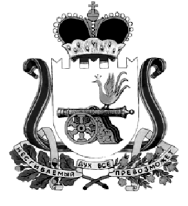 КАРДЫМОВСКИЙ РАЙОННЫЙ СОВЕТ ДЕПУТАТОВР Е Ш Е Н И Еот 26.05.2022                                  № Ре-00030О награждении Почетной грамотойКардымовского районного Советадепутатов И.Б. ПаршинойРассмотрев ходатайство администрации муниципального образования «Кардымовский район» Смоленской области о награждении Почетной грамотой Кардымовского районного Совета депутатов – Паршиной Ирины Борисовны, Кардымовский районный Совет депутатовРЕШИЛ:1. Наградить Почетной грамотой Кардымовского районного Совета депутатов Паршину Ирину Борисовну, за добросовестный и многолетний труд и в связи с 50-ти летнего юбилея.2.  Согласно Положению о Почетной грамоте, инициатору награждения выплатить И.В. Паршиной единовременное денежное вознаграждение.Председатель Кардымовского районного Совета депутатов                                                                      И.В. Горбачев